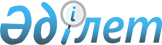 О внесении изменений в приказ исполняющего обязанности Министра информации и коммуникаций Республики Казахстан от 20 июня 2016 года № 6 "Об утверждении Положения республиканского государственного учреждения "Комитет государственного контроля в области связи, информатизации и средств массовой информации Министерства информации и коммуникаций Республики Казахстан"
					
			Утративший силу
			
			
		
					Приказ Министра информации и коммуникаций Республики Казахстан от 2 декабря 2016 года № 264. Утратил силу приказом Министра информации и коммуникаций Республики Казахстан от 15 декабря 2017 года № 445.
      Сноска. Утратил силу приказом Министра информации и коммуникаций РК от 15.12.2017 № 445.
      В соответствии с подпунктом 2) пункта 7 постановления Правительства Республики Казахстан "Некоторые вопросы Министерства оборонной и аэрокосмической промышленности Республики Казахстан", ПРИКАЗЫВАЮ:
      1. Внести в приказ исполняющего обязанности Министра информации и коммуникаций Республики Казахстан от 20 июня 2016 года № 6 "Об утверждении Положения республиканского государственного учреждения "Комитет государственного контроля в области связи, информатизации и средств массовой информации Министерства информации и коммуникаций Республики Казахстан" следующие изменения:
      в Положение республиканского государственного учреждения "Комитет государственного контроля в области связи, информатизации и средств массовой информации Министерства информации и коммуникаций Республики Казахстан", утвержденном указанным приказом:
      в пункте 13:
      в функциях:
      подпункты 61), 63), 64), 67), 68) и 71) исключить.
      2. Комитету государственного контроля в области связи, информатизации и информации Министерства информации и коммуникаций Республики Казахстан (Беспалинову Е.Г.) в установленном законодательством порядке обеспечить:
      1) направление копии настоящего приказа на официальное опубликование в периодические печатные издания и информационно-правовую систему "Әділет" в течение десяти календарных дней после введения его в действие;
      2) направление копии настоящего приказа в Республиканское государственное предприятие на праве хозяйственного ведения "Республиканский центр правовой информации" Министерства юстиции Республики Казахстан для размещения в Эталонном контрольном банке нормативных правовых актов Республики Казахстан в течение десяти календарных дней со дня введения его в действие;
      3) размещение настоящего приказа на интернет-ресурсе Министерства информации и коммуникаций Республики Казахстан;
      4) извещение органа юстиции в месячный срок со дня принятия настоящего приказа.
      3. Контроль за исполнением настоящего приказа возложить на курирующего вице-министра информации и коммуникаций Республики Казахстан.
      4. Настоящий приказ вводится в действие со дня его подписания и подлежит официальному опубликованию.
					© 2012. РГП на ПХВ «Институт законодательства и правовой информации Республики Казахстан» Министерства юстиции Республики Казахстан
				
      Министр
информации и коммуникаций
Республики Казахстан

Д. Абаев
